FAMILY STUDIES & HUMAN DEVELOPMENT (FSHD)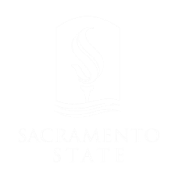 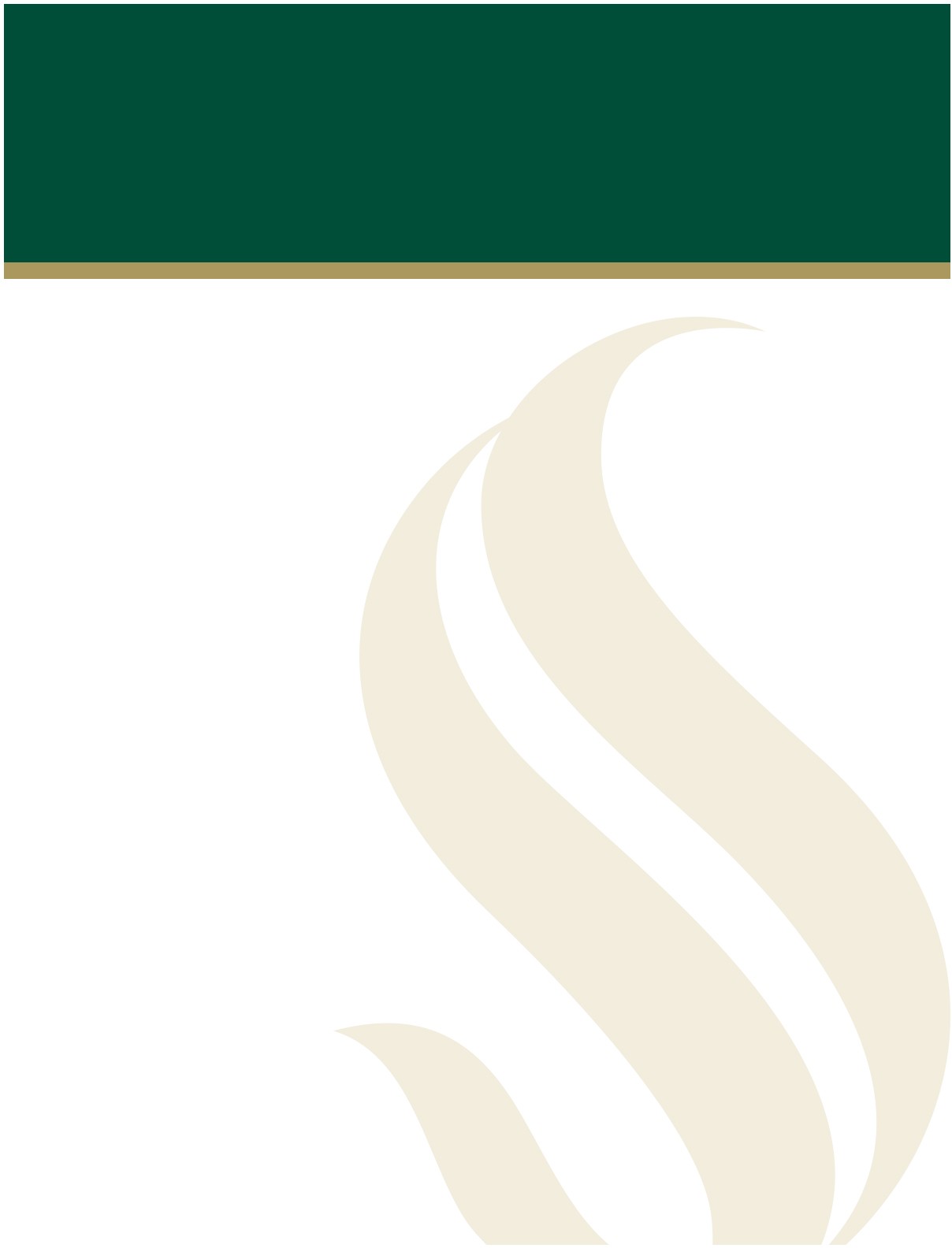 Catalog 2023-2024.+ Race & Ethnicity * Can be substituted with STAT 10B**Not open for credit to students who have taken CHAD 138, PSYC 148, or PSYC 149FAMILY STUDIES & HUMAN DEVELOPMENT (FSHD)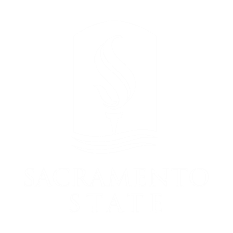 All students should meet with their faculty advisor at least once per academic year. + Race & Ethnicity^ Writing Intensive# Pre-approved list for three-unit upper-division electives: NUFD 107-Nutrition Education, Communication and Counseling; NUFD 114-Cultural and Social Aspects of Food; FASH 137- Clothing, Society and Culture; FSHD156- Child Life and Family-centered Care; FACS 195C-Internship; FSHD 195F- Practicum in Family Life Education; CHAD 157-Infant-Toddler, Development, and CareFSHD 195F: Practicum in Family Life Education is required by NCFR for those pursuing the Certified Family Life Educator (CFLE). Enrollment in FACS 195F requires a GPA of 2.5 and must be arranged at least one semester in advance through consultation with an FSHD advisor. For more information, see ncfr.orgFSHD 156: Child Life and Family-centered Care is required by the Association of Child Life Association for those pursuing the Certified Child Life Specialist (CCLS). Prerequisite: FSHD 52 or CHAD 30 or CHAD 35 or equivalent. For more information, see childlife.org  FAMILY STUDIES & HUMAN 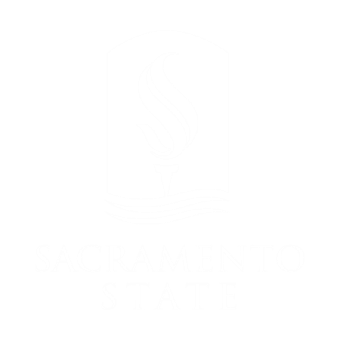 DEVELOPMENT (FSHD) FAMILY STUDIES & HUMAN DEVELOPMENT (FSHD) Chart your 2 or 4-year plan below:                                 Advisors:                                 Advisors:Hanna Lynn, PhD Email: lhanna@csus.edu Henry Gonzalez, PhDEmail: henry.gonzalez@csus.eduFirst Name:Last Name:Sac State ID:Sac State Email:A. Required Core Courses (21 units)PrerequisitesCSUS termTransfer GradeEquivalent/Substitution Courses (Institution, course code & #)NUFD 10 Nutrition and Wellness (3) (GE E)FSHD 50 The Family and Social Issues (3) (GE D+)FACS 100 Research methods and Application in FACS (3) 6 units in the majorFACS 140 Family Resource Management (3)FACS 141 Family FinanceFACS 168 Senior Seminar (3)Graduating Senior with 21 units in FSHDSOC 8 Sense and Nonsense in Social Research (3) (GE A3)OrSTAT 1 Introduction to Statistics (3) (GE B4)*ALEKS PPL Score > 51 or MATH 10B. Required Lower Division Courses (3 units)PrerequisitesCSUStermTransferGradeEquivalent/Substitute Courses (campus, course, code & #)FSHD 52 The Child in the Family (3) (GE E)**Not open for credit to students who have taken CHAD 138 or PSYC 148C. Required Upper Division Courses (27 units)PrerequisitesCSUSterm  TransferGradeEquivalent/Substitution Courses (Institution, course code & #)FSHD 108 Family Communication (3)COMS 8 or FSHD 50 or SOC 166 or Instructor PermissionFSHD 150 Family Stress and Coping: Multicultural Focus (3) (GE D+) ^Passing score on WPJ or GWARFSHD 152 Adolescent Development (3) Previous or concurrent enrollment in CHAD 133 strongly recommendedFSHD 52, CHAD 30 or CHAD 35 or instructor permissionFSHD 154 Issues in Parenting (3) Previous enrollment or concurrent enrollment in CHAD 133 strongly recommendedFSHD 52, CHAD 30 or CHAD 35 or instructor permissionFSHD 155 Family Life Education (3) FALL ONLYFSHD 50; and FACS 100 (C- or better required) or CHAD 133; and Senior standingFSHD 159 Adulthood and Aging in Human Development (3)FSHD 162 Family Support Services (3) Fieldwork CourseA minimum of 12 units in upper division FSHD coursesPUBH 134 Understanding Human Sexuality (3) (GE D)OR NURS 160 Human Sexuality (3) (GE D)ORPSYC 134 Psychology of Human Sexuality (3) (GE D)PSYC 2FSHD Elective: pre-approved list# or advisor approval (3)Advisor Signature: Date:GE Area A.	Basic SubjectsA1. Oral Communication “C- or better required”A2. Written Communication	“C- or better required”A3. Critical Thinking	“C- or better required”Option SOC 8GE Area B.	Physical Universe & Its Life FormsB1. Physical ScienceB2. Life FormsB3. LabB4. Math Concepts “C- or better required”Option STAT 1 or STAT 10B B5. Additional Course (Upper division 100-199)GE Area C.	Arts & Humanities At least 1 course from area C1 and one from area C2 must be takenC1. ArtsC2. HumanitiesC1/C2. Any Area C Course ***Note: recommended (if needed): 6 units of the Foreign Language requirement in C2 which double-counts for the Foreign Language proficiency requirement.C1/C2. Any Area C Course (Upper Division 100-199)GE Area D.	The Individual & Society A minimum of two disciplines (e.g. FASH, FSHD, HIST, POLS, etc.) must be taken in Area D. *US History or **US Constitution/CA Government can be used, but not bothUS History or US Constitution and CA GovernmentArea D CourseFSHD 50Area D Course (Upper Division 100-199)FSHD 150GE Area E.	Understanding Personal DevelopmentAny Area E CourseFSHD 52 or NUFD 10GE Area F.	Ethnic StudiesAny Area F CourseGraduation Requirements:Graduation Requirements:Minimum 2.0 GPA required for GEMinimum 2.0 GPA required for GEGraduation Requirements (required by CSU)Graduation Requirements (required by CSU)American Institutions: U.S. History *The following satisfy the U.S History Graduation Requirement: HIST 17A, 17B. 159, 161, 162, 167, 177, 182; ANTH 101U.S Constitution & CA Government **The following satisfy the graduation requirement, Area D: POLS 1, 113, 150Writing Intensive (WI) – may satisfy Upper Division GE or Major “C- or better required”FSHD 150Graduation Requirements (required by CA State University, Sacramento)Graduation Requirements (required by CA State University, Sacramento)English Composition II: ENGL 20 “C- or better required”Race & Ethnicity in American Society (RE) – may double-count for unit requirements in GE Areas C, D, or EFSHD 50 or FSHD 150***Foreign Language Proficiency Requirement – If not satisfied before entering Sacramento State, it may be satisfied in GE Area C2 (Humanities) “C- or better required”. The alternative methods for satisfying the Foreign Language Proficiency Requirement are described here:  https://www.csus.edu/college/arts-letters/world-languages-literatures/foreign-language-requirement.html.***Foreign Language Proficiency Requirement – If not satisfied before entering Sacramento State, it may be satisfied in GE Area C2 (Humanities) “C- or better required”. The alternative methods for satisfying the Foreign Language Proficiency Requirement are described here:  https://www.csus.edu/college/arts-letters/world-languages-literatures/foreign-language-requirement.html.FALL:UNITSSPRING:UNITSSUMMER:UNITS1112223334445566TotalTotalTotalFALL:UNITSSPRING:UNITSSUMMER:UNITS1112223334445566TotalTotalTotalFALL:UNITSSPRING:UNITSSUMMER:UNITS1112223334445566TotalTotalTotalFALL:UNITSSPRING:UNITSSUMMER:UNITS111222333444555666TotalTotalTotal